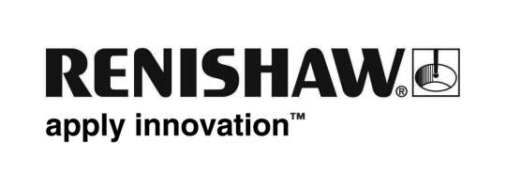 Февраль, 2017 – пресс-релиз    Томский государственный университет благодарит «Ренишоу»Национальный исследовательский Томский государственный университет направил благодарность ООО «Ренишоу» за успешное завершение основных работ по комбинации конфокального микроскопа Carl Zeiss и рамановского микроскопа Renishaw. В конце декабря 2016 года в Центре биотестирования безопасности нанотехнологий и наноматериалов при Научном управлении Томского государственного университета руководителем проектов по рамановской спектроскопии ООО «Ренишоу» Кириллом Понкратовым и специалистами ООО «ОПТЕК» было осуществлено сопряжение микроскопов Renishaw inVia Basis и Carl Zeiss LSM-780, позволившее колокализационно изучать биологические и другие объекты методом люминесцентной и рамановской спектроскопии в одной и той же точке образца. Подобное сопряжение устройств этих фирм было произведено впервые в мировой практике.В январе 2017 г. проректор по научной работе Томского государственного университета Иван Варфоломеевич Ивонин направил благодарность в адрес генерального директора ООО «Ренишоу» Михаила Злотского, отметив «высокий профессиональный уровень сотрудников» и выразил пожелание о дальнейшем сотрудничестве с «высококлассными специалистами нашей организации».Подробнее о новинках Renishaw Вы можете узнать на сайте: www.renishaw.ru-Конец-